Муниципальное общеобразовательное бюджетное учреждение«Средняя общеобразовательная школа №7»«Два мира есть у человека:
Один, который нас творил,
Другой, который мы до века
Творим по мере наших сил…»
                           Н. А. Заболоцкий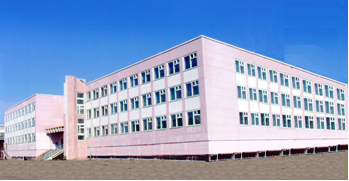 Программа городского научно – практического семинарадля учителей технологии и педагогов дополнительного образования по теме: «Повышение технического и технологического образования педагогов –основа развития инженерного мышления учащихся».г.Якутск2016 годПрограмма научно – практического семинарадля учителей технологии и педагогов дополнительного образования по теме: «Повышение технического и технологического образования педагогов –основа развития инженерного мышления учащихся».Дата и время проведения: 26 февраля 2016 года.Место проведения: МОБУ.СОШ №7.Цель проведения семинара: 1. Распространение педагогического опыта учителей технологии и педагогов дополнительного образования города Якутска.2. Консолидация усилий образовательных учреждений-партнеров по развитию трудового воспитания и технического образования.Участники семинара: педагоги дополнительного образования ДОД и учителя технологии ОУ города Якутска.Время и местоТема выступленияОтветственные09.30 – 10.00(Акт. зал)Регистрация участников. Начало семинара.10:00 – 10:10(Акт. зал)Визитка школыФедорова С.Н. – директор МОБУ СОШ №710.10 – 10.30(Акт. зал)Открытие семинара. 10.30 – 11.00(каб. 312)Мастер – класс из опыта работы «Практические рекомендации по организации кружка робототехники на основе легоконструирования»Васильева С.И. ЦТТ10.30 – 11.00(библ.)Мастер – класс из опыта работы «Использование танграмы для развития логического мышления учащихся»Сергеева А.К. ЦТТ10.30 – 11.00.(каб. 111)Мастер – класс из опыта работы «Объемные игрушки по технологии оригами»Тарабукина Е.Д. ЦТТ10.30 – 11.30.(маст.)Мастер – класс из опыта работы «Изготовление модели судна с электродвигателями»Лавров Е.Ф. ЦТТ11.00- 11.30(библ.)Мастер – класс из опыта работы «Изготовление картины из ткани»Николаева С.В. ЦТТ11.00- 11.30(каб. 111)Мастер – класс из опыта работы «Вариативность работ программного материала по теме «Конструирование и моделирование простейших видов швейных изделий» Карманница»Сергеева Т.М. СОШ № 2411.00- 11.30(каб. 312)Мастер – класс из опыта работы «Воспоминания, которыми мы дорожим» в технике скрапбукинг.Колодезникова З.М. Мархинская СОШ №111.30 – 12.00(каб. 111)Мастер – класс из опыта работы «Изготовление открыток по технологии скрапбукинг»Семенова С.В. ЦТТ11.30 – 12.00(маст.)Мастер – класс из опыта работы «Изготовление бумеранга из картона и дерева»Мордосов Д.В. Мархинская СОШ №211.30 – 12.00(библ.)Мастер – класс из опыта работы «Изготовление шкатулки для швейных принадлежностей»Куренная Л.В. Мархинская СОШ №2